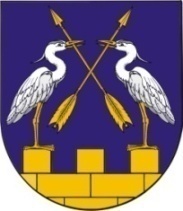 КОКШАЙСКАЯ СЕЛЬСКАЯ       МАРИЙ ЭЛ РЕСПУБЛИКЫСЕ         АДМИНИСТРАЦИЯ  ЗВЕНИГОВО МУНИЦИПАЛ                                            ЗВЕНИГОВСКОГО       РАЙОНЫН КОКШАЙСК           МУНИЦИПАЛЬНОГО РАЙОНА ЯЛ КУНДЕМ          РЕСПУБЛИКИ МАРИЙ ЭЛ АДМИНИСТРАЦИЙЖЕ                      ПОСТАНОВЛЕНИЕ 			                           ПУНЧАЛот 30 июля 2021 года № 82О выделении специальных мест для размещения печатных предвыборных агитационных материалов в период проведения избирательной кампании по выборам депутатов Государственной Думы Федерального Собрания Российской Федерации VIII созыва на территории Кокшайского сельского поселения Звениговского муниципального района Республики Марий ЭлНа основании   п. 7 ст. 54 Федерального закона РФ от 12.06.2002 № 67-ФЗ «Об основных гарантиях избирательных прав и права на участие в референдуме граждан Российской Федерации», Федерального закона от 22.02.2014 г. № 20-ФЗ «О выборах депутатов  Государственной  Думы Федерального Собрания Российской  Федерации», п. 5.1  Положения о Кокшайской сельской администрации, Кокшайская сельская администрация П О С Т А Н О В Л Я Е Т: 1. Выделить специальные места для размещения печатных предвыборных агитационных материалов на территории Кокшайского сельского поселения, согласованные с руководителями предприятий и организаций, собственниками зданий (сооружений), согласно приложению.2. Рекомендовать руководителям предприятий и организаций, указанных в приложении к настоящему постановлению, оборудовать специальные места для размещения печатных предвыборных агитационных  материалов и выделять в них равную площадь зарегистрированным кандидатам.3. В местах, не определенных пунктом 1 настоящего постановления, печатные предвыборные агитационные материалы могут вывешиваться (расклеиваться, размещаться) в помещениях, на зданиях, сооружениях и  иных объектах  только при наличии письменного согласия собственников, владельцев указанных объектов и на их условиях. 4. Рекомендовать собственникам (владельцам) зданий (сооружений) согласовывать размещение печатных агитационных материалов не выше уровня первого этажа зданий (сооружений).5. Запретить вывешивать (расклеивать, размещать) агитационные материалы на памятниках, обелисках, зданиях, сооружениях и в помещениях, имеющих историческую или архитектурную ценность, а также в зданиях, в которых размещены избирательные комиссии, помещениях для голосования, и на расстоянии менее 50 метров от входа в них. 6. Направить список мест, выделенных для размещения печатных предвыборных агитационных материалов в Звениговскую районную территориальную избирательную комиссию. 7. Настоящее постановление вступает в силу после его подписания и подлежит обнародованию и размещению  на официальном сайте Звениговского муниципального района в информационно-телекоммуникационной сети «Интернет» (адрес доступа:http://www.admzven.ru).  8. Контроль за исполнением настоящего постановления возложить на главного специалиста Иванову Л.Н. И.о. главы администрации                                                       Л.Н.ИвановаИванова Л.Н.6-80-05                                                                                                              Приложение                                                                                           к постановлению Кокшайской сельской                                                                                              администрации от 30 июля 2021 г. № 82Списокспециальных мест, выделяемых для предвыборных печатных агитационных материалов на территории Кокшайского сельского поселения№Номер и наименованиеУИКАдрес, место нахождения специального местадля размещения агитационных материалов 1.262 Кокшайскийс. Кокшайск. ул. Кологривова, д. 26, доска объявлений   на здании автостанции 2.263 Таирскийп. Таир, ул. Школьная, 17 «ж», доска объявлений у магазина «Анюта»3.264Семеновскийд. Семеновака, ул. Селиванова, д. 44, доска объявлений у магазина «Южный»4.265 Шимшургинскийд. Шимшурга, ул. Шимшургинская, д. 77, доска объявлений у магазина «Чайка»; д. Ялпай, ул. Ялпайская, д. 46 «а», доска объявлений у магазина-кафе «Пегас»п. Шуйка, ул. Центральная. 38 «а», доска объявлений у магазина «Апрель»